ΘΕΜΑ: “Εκδήλωση για την Ημέρα Ασφαλούς Διαδικτύου στο ΝΟΗΣΙΣ – Επικαιροποίηση Προγράμματος”
Η Περιφερειακή Διεύθυνση Α/θμιας και Β/θμιας Εκπαίδευσης Κεντρικής Μακεδονίας σε συνεργασία με τις Περιφερειακές Διευθύνσεις Δυτικής  Ελλάδας, Κρήτης,  το Ίδρυμα ΝΟΗΣΙΣ ‐ Κέντρο Διάδοσης Επιστημών και Μουσείο Τεχνολογίας, το Σωματείου Φίλοι του Κ.Δ.Ε.Μ.Τ και το Διαπεριφερειακό Θεματικό Δίκτυο «Ασφάλεια στο Διαδίκτυο»  διοργανώνει κεντρική εκδήλωση στο συνεδριακό Κέντρο του ΝΟΗΣΙΣ, την Τρίτη 6 Φεβρουαρίου 2018, στα πλαίσια της  Ημέρας Ασφαλούς Διαδικτύου.Το Διαπεριφερειακό Θεματικό Δίκτυο «Ασφάλεια στο Διαδίκτυο» που ιδρύθηκε, αδειοδοτήθηκε και λειτουργεί τα τελευταία τρία (3) χρόνια στις Περιφερειακές Διευθύνσεις, Κεντρικής Μακεδονίας, Δυτικής Ελλάδας και Κρήτης, δραστηριοποιεί μαθητές και εκπαιδευτικούς των σχολικών μονάδων Α/θμιας και Β/θμιας  Εκπαίδευσης, όλη τη διάρκεια του σχολικού έτους, κατά τη διάρκεια του ωρολογίου προγράμματος σε βιωματικές δράσεις που σχετίζονται με την Ασφάλεια στο Διαδίκτυο, εθισμό από την αλόγιστη χρήση μέσων κοινωνικής δικτύωσης κ.ά.
Σκοπός της εκδήλωσης είναι: 1. Η ανάδειξη της συνεργασίας τριών Περιφερειακών Διευθύνσεων που στηρίζουν το μεγαλύτερο Πανελλαδικά εθελοντικό Διαπεριφερειακό Θεματικό Δίκτυο "Ασφάλεια στο Διαδίκτυο" 2. Η παρουσίαση ενδεικτικών αποτελεσμάτων των συμμετεχόντων σχολείων του Δικτύου (είτε δια ζώσης είτε μέσω τηλεδιάσκεψης)3. Παρουσίαση επιλεγμένων εισηγήσεων για την ημέρα Ασφαλούς Διαδικτύου από αξιωματικούς της Υποδιεύθυνσης Δίωξης Ηλεκτρονικού Εγκλήματος Βορείου Ελλάδας και Ειδικό Ψυχίατρο πάνω στους τεχνολογικούς εθισμούς.Η εκδήλωση θα μεταδοθεί ζωντανά μέσω του Πανελλήνιου Σχολικού Δικτύου και μαθητές – εκπαιδευτικοί από σχολικές μονάδες μπορούν να την παρακολουθήσουν μέσω της πλατφόρμας  ζωντανών μεταδόσεων του ΠΣΔ:  http://video.sch.gr/live είτε παράλληλα από την διεύθυνση www.webtv.kmaked.euΤο υλικό των ζωντανών μεταδόσεων θα παραμείνει στην βιβλιοθήκη video του ΠΣΔ ( http://video.sch.gr )  για μελλοντική αξιοποίηση από τα σχολεία.Έχουν ήδη εγγραφεί οι ομάδες μαθητών και εκπαιδευτικών του Δικτύου που θα παρακολουθήσουν από κοντά την εκδήλωση στο συνεδριακό Κέντρου του ΝΟΗΣΙΣ. Εξακολουθούν  να υπάρχουν ακόμα  λίγες διαθέσιμες  θέσεις για παρακολούθηση. Οι Σχολικοί Σύμβουλοι και οι Διευθυντές σχολικών μονάδων μπορούν να δηλώσουν συμμετοχή ηλεκτρονικά στην διεύθυνση URL:   https://goo.gl/Su8DFtΕνδεικτικά παραθέτουμε την Ομάδα Σχολικών Συμβούλων που δραστηριοποιούνται στο Διαπεριφερειακό Θεματικού Δικτύου και θα είναι μέλη της Οργανωτικής Επιτροπής.ΠΔΕ ΚΕΝΤΡΙΚΗΣ ΜΑΚΕΔΟΝΙΑΣΑΠΟΣΤΟΛΟΣ ΠΑΡΑΣΚΕΥΑΣ (ΠΕ70), ΜΑΝΟΥΣΑΡΙΔΗΣ ΖΑΧΑΡΙΑΣ (ΠΕ19), ΤΖΕΛΕΠΗ ΣΟΦΙΑ (ΠΕ19), ΠΑΠΑΔΟΠΟΥΛΟΣ ΠΑΡΙΣ  (ΠΕ70), ΒΑΣΙΛΗΣ ΕΦΟΠΟΥΛΟΣ (ΠΕ19), ΙΩΑΝΝΑ ΑΡΒΑΝΙΤΗ (ΠΕ70), ΤΡΙΚΑΛΙΩΤΗΣ ΓΙΑΝΝΗΣ (ΠΕ70), ΤΣΙΒΑΣ ΑΡΜΟΔΙΟΣ (ΠΕ70), ΜΙΧΑΗΛΙΔΗΣ ΓΙΩΡΓΟΣ (ΠΕ70), ΠΑΠΠΟΥ ΑΝΤΩΝΗΣ (ΠΕ70), ΡΕΛΛΟΥ ΜΑΡΙΑ (ΠΕ70), ΠΑΡΑΣΚΕΥΑΣ ΠΑΡΑΣΚΕΥΑΣ (ΠΕ70), ΓΡΟΣΔΟΣ ΣΤΑΥΡΟΣ (ΠΕ70), ΙΣΑΒΕΛΑ ΚΟΤΙΝΗ (ΠΕ19), ΚΟΥΤΣΟΥΡΙΔΗΣ ΓΙΑΝΝΗΣ (ΠΕ70), ΦΑΝΟΠΟΥΛΟΣ ΧΡΙΣΤΟΔΟΥΛΟΣ (ΠΕ70), ΚΟΠΤΣΗΣ ΑΛΕΞΑΝΔΡΟΣ (ΠΕ70), ΛΑΖΑΡΙΔΟΥ ΜΑΡΙΑ (ΠΕ70), ΣΟΥΣΑΜΙΔΟΥ ΚΑΤΕΡΙΝΑ (ΠΕ70), ΚΑΡΥΔΑΣ ΑΠΟΣΤΟΛΟΣ (ΠΕ70), ΚΑΝΤΑΡΤΖΗ ΕΥΑΓΓΕΛΙΑ (ΠΕ70), ΜΥΛΩΝΑ ΖΑΦΕΙΡΟΥΛΑ (ΠΕ70), ΚΕΚΙΑ ΜΕΛΛΩ (ΠΕ70), ΠΑΠΑΓΕΩΡΓΙΟΥ ΓΕΩΡΓΙΟΣ (ΠΕ70), ΚΟΤΣΑΚΩΣΤΑ ΜΑΡΙΑ (ΠΕ70  - 4ο έτος).ΠΔΕ ΔΥΤΙΚΗΣ ΕΛΛΑΔΑΣΧΟΛΕΒΑΣ ΝΙΚΟΣ  (ΠΕ70), ΡΗΓΑΣ ΚΩΝΣΤΑΝΤΙΝΟΣ (ΠΕ70), ΦΕΛΟΥΚΑ ΒΑΣΙΛΙΚΗ (ΠΕ70), ΚΑΤΕΡΙΝΑ ΝΙΚΟΛΑΚΟΠΟΥΛΟΥ (ΠΕ70), ΠΑΠΑΔΑΚΗΣ ΣΠΥΡΟΣ (ΠΕ19), ΑΛΕΞΟΠΟΥΛΟΣ ΔΗΜΗΤΡΗΣ (ΠΕ70) ,ΠΑΣΧΟΥ ΑΓΓΕΛΙΚΗ (ΠΕ70).ΠΔΕ ΚΡΗΤΗΣΑΝΔΡΕΑΔΟΥ ΧΑΡΑ (ΠΕ70), ΝΤΟΥΛΙΑ ΑΘΗΝΑ (ΠΕ70), ΣΩΤΗΡΙΑ ΜΑΡΤΙΝΟΥ (ΠΕ70), ΙΩΑΝΝΗΣ ΓΡΗΓΟΡΑΚΗΣ (ΠΕ70), ΜΥΛΩΝΑΚΗΣ ΑΝΤΩΝΗΣ (ΠΕ70), ΓΩΓΟΥΛΟΣ ΓΙΩΡΓΟΣ (ΠΕ19), ΠΑΝΣΕΛΗΝΑΣ ΓΙΩΡΓΟΣ (ΠΕ 19).	Για περισσότερες πληροφορίες για την εκδήλωση μπορείτε να απευθύνεστε στα γραφεία της Περιφερειακής  Διεύθυνσης  Εκπαίδευσης Κεντρικής Μακεδονίας και στο τηλέφωνο 2310474842 – Ηλιάδης Κωνσταντίνος. Επισυνάπτεται  Επικαιροποιημένο Πρόγραμμα, Αφίσα Εκδήλωσης και Συνοπτικό Πληροφορικό υλικό από το Διαπεριφερειακό Θεματικό Δίκτυο. Ο Περιφερειακός Διευθυντής Εκπαίδευσης
Κεντρικής ΜακεδονίαςΠαναγιώτης Ζ. ΑνανιάδηςΓεωλόγος - Θεολόγος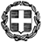 ΕΛΛΗΝΙΚΗ ΔΗΜΟΚΡΑΤΙΑ
ΥΠΟΥΡΓΕΙΟ ΠΑΙΔΕΙΑΣ,
ΕΡΕΥΝΑΣ ΚΑΙ ΘΡΗΣΚΕΥΜΑΤΩΝ
---
ΠΕΡΙΦΕΡΕΙΑΚΗ ΔΙΕΥΘΥΝΣΗ
Α/ΘΜΙΑΣ ΚΑΙ Β/ΘΜΙΑΣ ΕΚΠΑΙΔΕΥΣΗΣ
ΚΕΝΤΡΙΚΗΣ ΜΑΚΕΔΟΝΙΑΣ
ΕΛΛΗΝΙΚΗ ΔΗΜΟΚΡΑΤΙΑ
ΥΠΟΥΡΓΕΙΟ ΠΑΙΔΕΙΑΣ,
ΕΡΕΥΝΑΣ ΚΑΙ ΘΡΗΣΚΕΥΜΑΤΩΝ
---
ΠΕΡΙΦΕΡΕΙΑΚΗ ΔΙΕΥΘΥΝΣΗ
Α/ΘΜΙΑΣ ΚΑΙ Β/ΘΜΙΑΣ ΕΚΠΑΙΔΕΥΣΗΣ
ΚΕΝΤΡΙΚΗΣ ΜΑΚΕΔΟΝΙΑΣ
Θεσσαλονίκη:	1/2/2018Θεσσαλονίκη:	1/2/2018ΕΛΛΗΝΙΚΗ ΔΗΜΟΚΡΑΤΙΑ
ΥΠΟΥΡΓΕΙΟ ΠΑΙΔΕΙΑΣ,
ΕΡΕΥΝΑΣ ΚΑΙ ΘΡΗΣΚΕΥΜΑΤΩΝ
---
ΠΕΡΙΦΕΡΕΙΑΚΗ ΔΙΕΥΘΥΝΣΗ
Α/ΘΜΙΑΣ ΚΑΙ Β/ΘΜΙΑΣ ΕΚΠΑΙΔΕΥΣΗΣ
ΚΕΝΤΡΙΚΗΣ ΜΑΚΕΔΟΝΙΑΣ
ΕΛΛΗΝΙΚΗ ΔΗΜΟΚΡΑΤΙΑ
ΥΠΟΥΡΓΕΙΟ ΠΑΙΔΕΙΑΣ,
ΕΡΕΥΝΑΣ ΚΑΙ ΘΡΗΣΚΕΥΜΑΤΩΝ
---
ΠΕΡΙΦΕΡΕΙΑΚΗ ΔΙΕΥΘΥΝΣΗ
Α/ΘΜΙΑΣ ΚΑΙ Β/ΘΜΙΑΣ ΕΚΠΑΙΔΕΥΣΗΣ
ΚΕΝΤΡΙΚΗΣ ΜΑΚΕΔΟΝΙΑΣ
Αριθμ. Πρωτ.:	2241Αριθμ. Πρωτ.:	2241ΕΛΛΗΝΙΚΗ ΔΗΜΟΚΡΑΤΙΑ
ΥΠΟΥΡΓΕΙΟ ΠΑΙΔΕΙΑΣ,
ΕΡΕΥΝΑΣ ΚΑΙ ΘΡΗΣΚΕΥΜΑΤΩΝ
---
ΠΕΡΙΦΕΡΕΙΑΚΗ ΔΙΕΥΘΥΝΣΗ
Α/ΘΜΙΑΣ ΚΑΙ Β/ΘΜΙΑΣ ΕΚΠΑΙΔΕΥΣΗΣ
ΚΕΝΤΡΙΚΗΣ ΜΑΚΕΔΟΝΙΑΣ
ΕΛΛΗΝΙΚΗ ΔΗΜΟΚΡΑΤΙΑ
ΥΠΟΥΡΓΕΙΟ ΠΑΙΔΕΙΑΣ,
ΕΡΕΥΝΑΣ ΚΑΙ ΘΡΗΣΚΕΥΜΑΤΩΝ
---
ΠΕΡΙΦΕΡΕΙΑΚΗ ΔΙΕΥΘΥΝΣΗ
Α/ΘΜΙΑΣ ΚΑΙ Β/ΘΜΙΑΣ ΕΚΠΑΙΔΕΥΣΗΣ
ΚΕΝΤΡΙΚΗΣ ΜΑΚΕΔΟΝΙΑΣ
ΕΛΛΗΝΙΚΗ ΔΗΜΟΚΡΑΤΙΑ
ΥΠΟΥΡΓΕΙΟ ΠΑΙΔΕΙΑΣ,
ΕΡΕΥΝΑΣ ΚΑΙ ΘΡΗΣΚΕΥΜΑΤΩΝ
---
ΠΕΡΙΦΕΡΕΙΑΚΗ ΔΙΕΥΘΥΝΣΗ
Α/ΘΜΙΑΣ ΚΑΙ Β/ΘΜΙΑΣ ΕΚΠΑΙΔΕΥΣΗΣ
ΚΕΝΤΡΙΚΗΣ ΜΑΚΕΔΟΝΙΑΣ
ΕΛΛΗΝΙΚΗ ΔΗΜΟΚΡΑΤΙΑ
ΥΠΟΥΡΓΕΙΟ ΠΑΙΔΕΙΑΣ,
ΕΡΕΥΝΑΣ ΚΑΙ ΘΡΗΣΚΕΥΜΑΤΩΝ
---
ΠΕΡΙΦΕΡΕΙΑΚΗ ΔΙΕΥΘΥΝΣΗ
Α/ΘΜΙΑΣ ΚΑΙ Β/ΘΜΙΑΣ ΕΚΠΑΙΔΕΥΣΗΣ
ΚΕΝΤΡΙΚΗΣ ΜΑΚΕΔΟΝΙΑΣ
ΠΡΟΣ:Σχολικές μονάδες Α/ΘΜΙΑΣ, Β/ΘΜΙΑΣΚεντρικής Μακεδονίας Δια μέσω των Διευθύνσεων ΕκπαίδευσηςΠεριφερειακές Διευθύνσεις Εκπαίδευσης
- Δυτικής Ελλάδας       -  Κρήτης3.     Ίδρυμα ΝΟΗΣΙΣ, 4.      Σωματείο Φίλοι του ΝΟΗΣΙΣ5.      Σχολικοί Σύμβουλοι  Α/ΘΜΙΑΣ & Β/ΘΜΙΑΣ
Ταχ. Δ/νση:Λεωφόρος Γεωργικής Σχολής 65ΤΚ – Πόλη:57001, ΘεσσαλονίκηΠληροφορίες:Ηλιάδης ΚωνσταντίνοςΚΟΙΝ.:Φ. ΑρχείουΤηλέφωνο:2310 474-842Φαξ:2310 474-328Ιστοσελίδα:http://www.kmaked.grE-mail:mail@kmaked.pde.sch.gr